PROPIEDADES DE LAS SUSTANCIAS. DESCUBRE EL TIPO DE ENLACE QUE TIENENFUNDAMENTACIÓN TEÓRICA	El tipo de enlace químico presente en las sustancias, es el responsable, en gran medida, de las propiedades físicas y químicas de la misma. Investigando estas propiedades podremos deducir el tipo de sustancia que tenemos: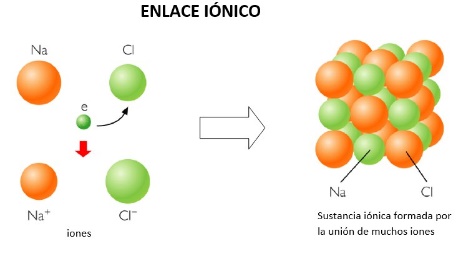 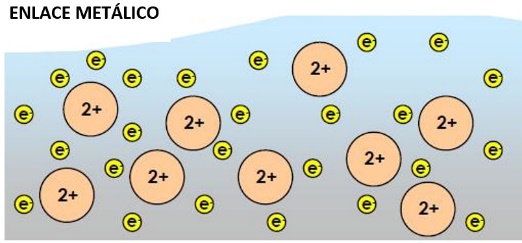 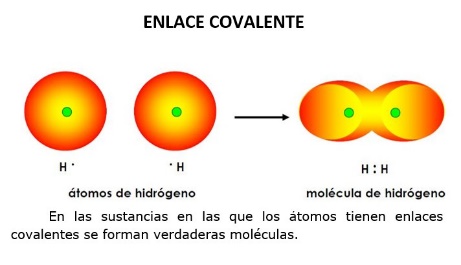 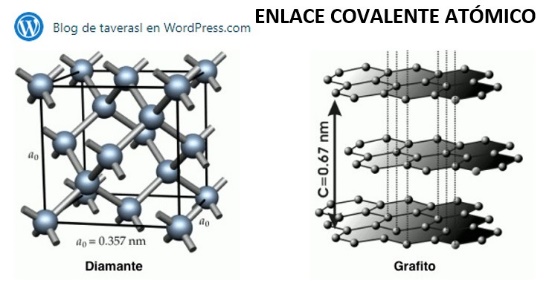 MATERIALES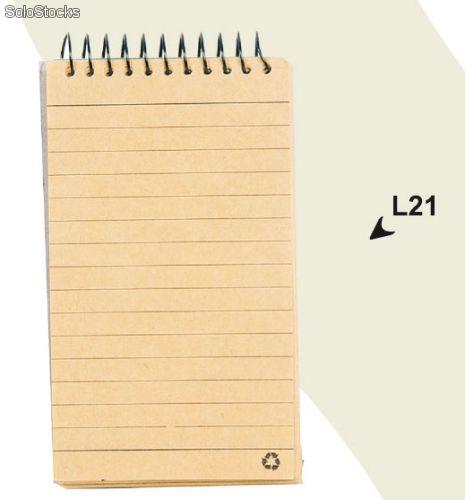 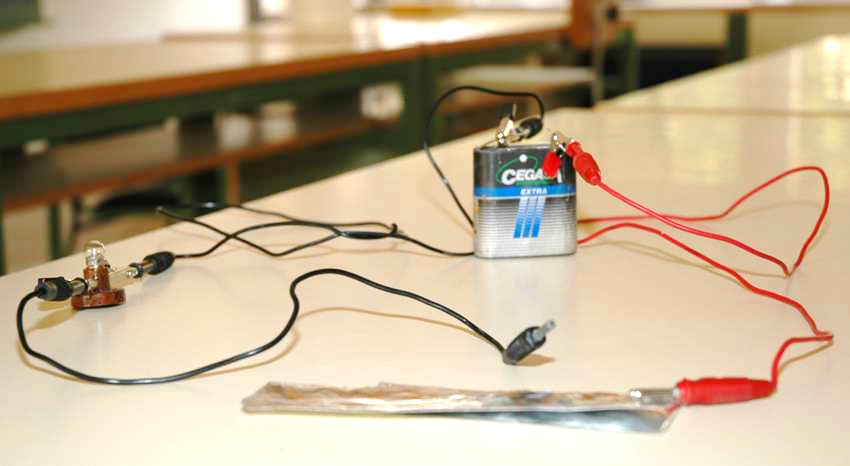   Sustancias dadas en vidrio de reloj   Tubos ensayo y gradilla   Portalámparas y bombilla   Cables y pinzas de cocodrilo   Pila de 4,5 VFrasco lavador3 vasos de precipitados de 100 mlAceite corporalDESARROLLO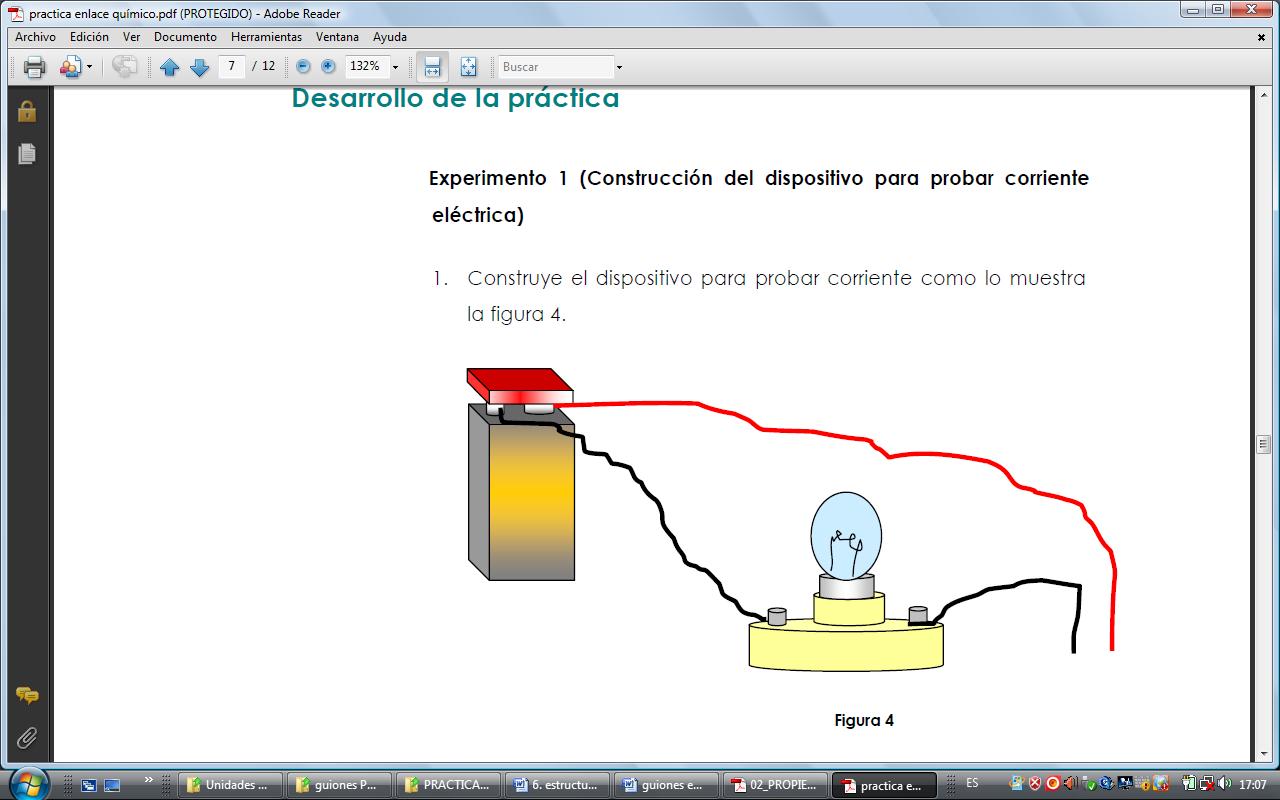 1º Realiza el siguiente montaje para comprobar la conductividad eléctrica de cada una de las sustancias:Primero comprueba que el circuito funciona correctamente. Para ello tienes que unir el extremo libre del cable rojo con el del cable negro y observar que se enciende la bombilla. Después has de ir colocando cada una de las sustancias entre estos dos extremos (sin que se toquen). Cuando se trate de una disolución has de asegurarte que están separados unos centímetros.Las disoluciones acuosas que tengas que preparar deben ser muy concentradas. Pregunta a tu profesor o busca la solubilidad de esos compuestos por internet. prepara disoluciones con 50 g de agua.2º. Comprueba la solubilidad. Para ello tienes que echar una pequeña cantidad de la sustancia en dos tubos de ensayo y, añadir agua en uno de ellos y aceite corporal en otro. Agita y observa si se disuelve o no.3º. Busca su punto de fusión y anótalo.4º. Con las propiedades que has observado indica el posible tipo de enlace que presenta cada sustancia.5º. Descubre el tipo de enlace que presenta la sustancia problema.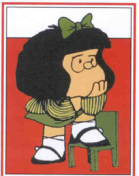           PIENSA E INVESTIGA1. ¿La conductividad eléctrica de las sustancias es una prueba indicativa del tipo de enlace químico que presentan?                 ¿Por qué?2. El azúcar y la sal (cloruro de sodio) se disuelven de forma parecida en agua. ¿Por qué la disolución con azúcar no conduce la electricidad y la que tiene sal sí?3. ¿Por qué el agua destilada es aislante y el agua del grifo conduce la electricidad?4. ¿Por qué crees que no se han realizado pruebas para comprobar los puntos de fusión y ebullición de esas sustancias?5. Especifica cuáles han sido las mayores dificultades que te has encontrado en el desarrollo de esta práctica y cuáles son tus propuestas de solución.SolubilidadSolubilidadConductividad eléctricaConductividad eléctricaAguaTetracloruro de carbonoSólidoEn disoluciónPunto de fusiónPosible tipo de enlaceCloruro de sodioHidróxido de sodioYodoAzufre AluminioMercurio Azúcar Problema